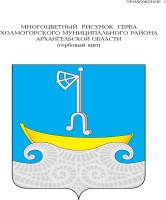 СОБРАНИЕ ДЕПУТАТОВ МУНИЦИПАЛЬНОГО ОБРАЗОВАНИЯ «ХОЛМОГОРСКИЙ МУНИЦИПАЛЬНЫЙ РАЙОН»шестого созыва (двадцать шестая сессия)РЕШЕНИЕот 15 февраля 2022 года                                                                                 № 172О внесении изменений в Положение о муниципальном жилищном контроле   в муниципальном образовании «Холмогорский муниципальный район» № 146 от 24 августа 2021 годаВ соответствии с частью 4 статьи 39 Федерального закона от 31.07.2020 № 248-ФЗ «О государственном контроле (надзоре) и муниципальном контроле в Российской Федерации», Собрание депутатов муниципального образования «Холмогорский муниципальный район» решает:Внести изменения в Положение о муниципальном жилищном контроле  в муниципальном образовании «Холмогорский муниципальный район», утвержденное решением Собрания депутатов МО «Холмогорский муниципальный район» от 24 августа 2021 года № 146 (далее – Положение):раздел 1. Положения дополнить пунктом 1.7. следующего содержания:«1.7. Система досудебного обжалования не применяется».2. раздел 4. Положения исключить.3. Настоящее решение вступает в силу со дня официального опубликования (обнародования) в газете «Холмогорский вестник».Председатель Собрания депутатовМО «Холмогорский муниципальный район»                                Р.Е. ТомиловаГлава Холмогорского муниципального районаАрхангельской области                                                                Н.В. Большакова